Passenger Locator Form (PLF)OMB Control Number 0920-0488Public reporting burden of this collection of information is estimated to average 5 minutes per response, including the time for reviewing instructions, searching existing data sources, gathering and maintaining the data needed, and completing and reviewing the collection of information.  An agency may not conduct or sponsor, and a person is not required to respond to a collection of information unless it displays a currently valid OMB Control Number.  Send comments regarding this burden estimate or any other aspect of this collection of information, including suggestions for reducing this burden to CDC/ATSDR Reports Clearance Officer, 1600 Clifton Road NE, MS D-74, Atlanta, Georgia 30333; ATTN: PRA 0920-0488.The PLF is used to collect data from travelers who have been exposed to communicable diseases while aboard an aircraft and who may require notification.  CDC and other international partners worked towards standardization and adoption of this form by the International Civil Aviation Organization (ICAO) into its Annex 9 as the international standard PLF. ICAO formally approved the form as the standard PLF, or Appendix 13 of Annex 9 on June 18th, 2012. The increased efficiency and clarity afforded by the use of one internationally recognized form for passenger data collection is a benefit to airline industry and crew, international travelers, and U.S. and other nations’ public health authorities.  The use of two different PLFs, one with the OMB control number and one without, will continue to hinder international harmonization of data collection and will continue to pose an obstacle to efficient and effective international response in the event of a pandemic or large scale public health event. The PLF, in this form, remains as the standard to this date.Because, the Passenger Locator Form is not a United States Government form, CDC received approval from OMB in 2012 for an exemption to requirements to include the expiration date, control number, and burden statement. This exemption was granted for another information collection request, OMB Control Number 0920-0134. CDC requests the same exemption for this control number.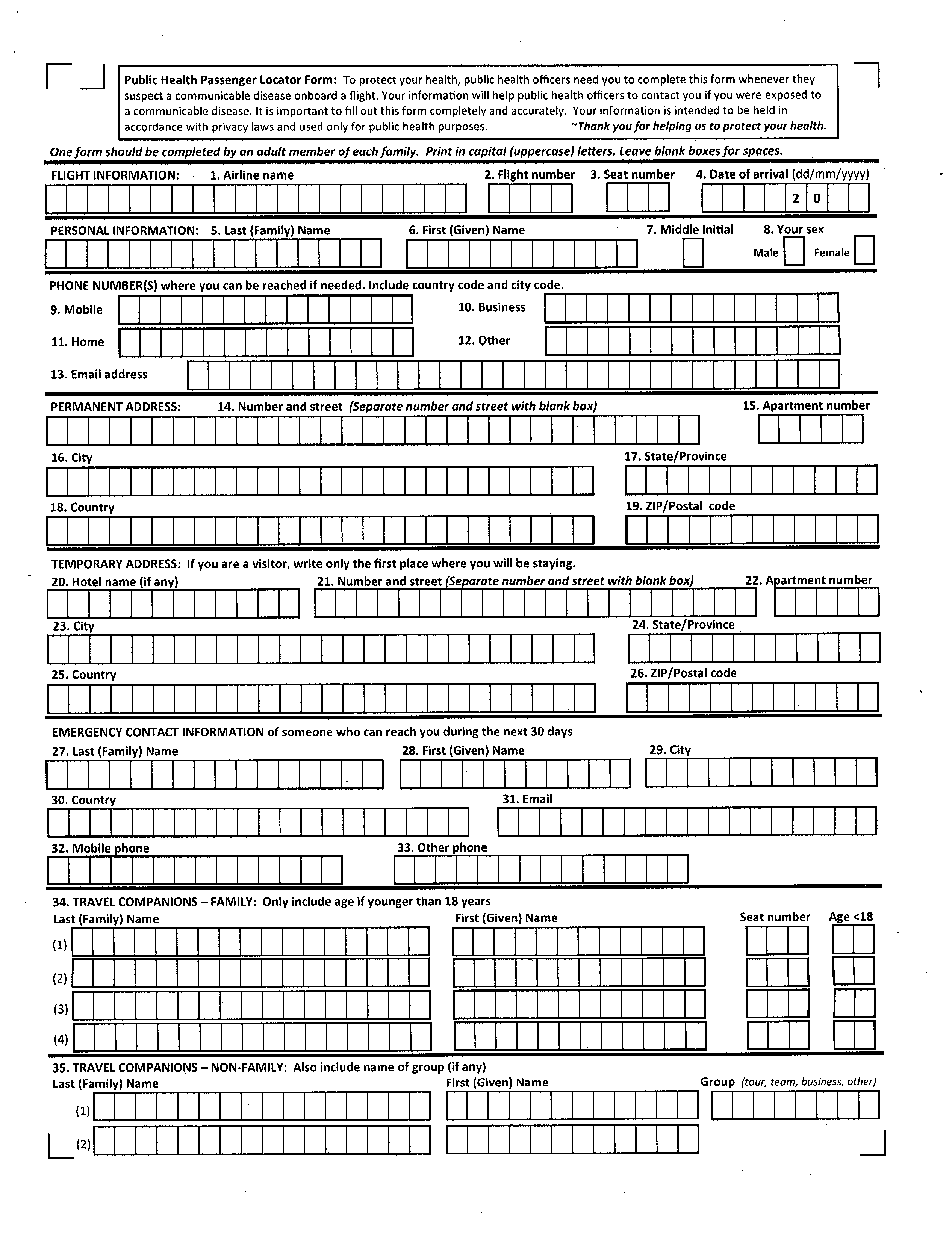 